Estafette week 3 les 6Het kookboek: een boek waarin staat hoe je eten moet koken of bakken.Een scheutje: bijvoorbeeld een beetje water of melk.Een schepje: bijvoorbeeld een beetje suiker op een lepeltje.Het stampen: het fijn maken van eten. Daar gebruik je een stamper voor.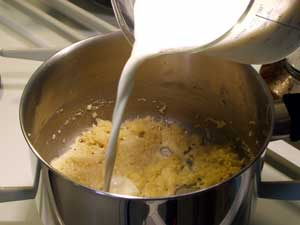 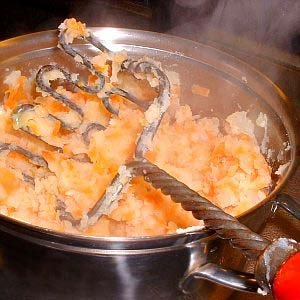 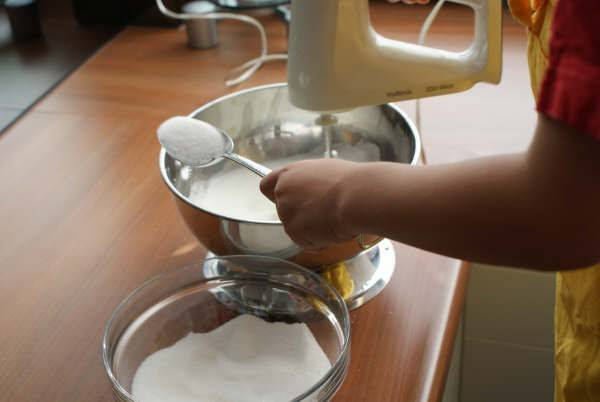 